Приложение № 2.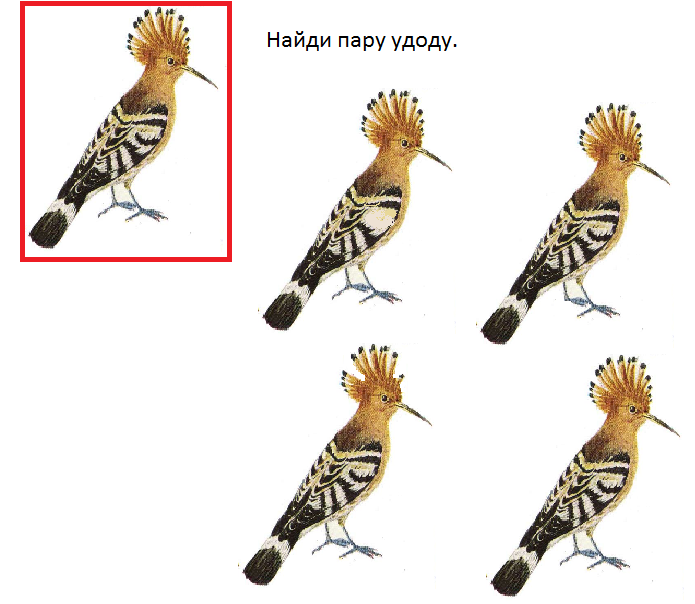 ВИКТОРИНА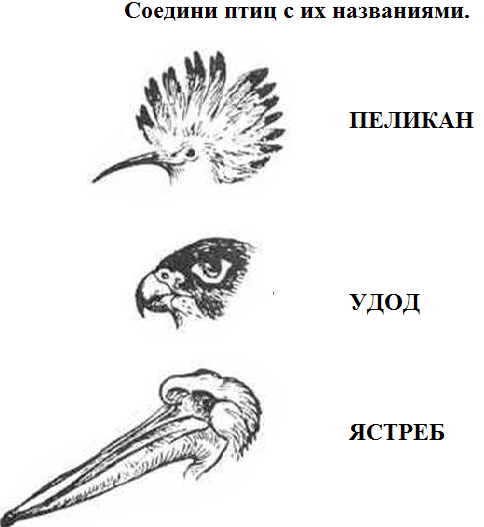 Ответь на вопросы ДА или НЕТ.  У удода маленький клювик?                   ДА / НЕТ Удод селится у болот на земле?	ДА / НЕТ   Песня удода «хуп-хуп»?	ДА / НЕТ   Эти птицы распространены в         восточном полушарии?	ДА / НЕТ   Питается удод личинками и жучками?	        ДА / НЕТУдод незаметная             серая птичка?	ДА / НЕТ